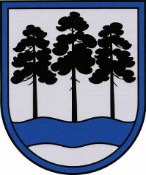 OGRES  NOVADA  PAŠVALDĪBAReģ.Nr.90000024455, Brīvības iela 33, Ogre, Ogres nov., LV-5001tālrunis 65071160, fakss 65071161, e-pasts: ogredome@ogresnovads.lv, www.ogresnovads.lv PAŠVALDĪBAS DOMES SĒDES PROTOKOLA IZRAKSTS   22.§Par Ogres novada sabiedriskā transporta komisijas izveidošanu un tās nolikuma apstiprināšanuOgres novada pašvaldības administrācija pastāvīgi veic organizatoriska un saimnieciska rakstura pasākumus, nolūkā paaugstināt pašvaldības darbības kvalitāti un administratīvo procesu efektivitāti.Pamatojoties uz likuma „Par pašvaldībām” 15.panta pirmās daļas 19.punktu, 21.panta pirmās daļas 24.punktu, 41.panta pirmās daļas 2.punktu un 61.panta trešo daļu, Ogres novada pašvaldības domes 2014.gada 18.decembra saistošo noteikumu Nr.36/2014 “Ogres novada pašvaldības nolikums” 7.punktu,balsojot: PAR – 15 balsis (E.Helmanis, G.Sīviņš, D.Širovs, E.Strazdiņa, A.Purviņa, J.Iklāvs, J.Laizāns, J.Laptevs, E.Bartkevičs, S.Kirhnere, A.Mangulis, Dz.Žindiga, Dz.Mozule, M.Siliņš, J.Latišs), PRET – nav, ATTURAS – nav,Ogres novada pašvaldības dome NOLEMJ:Izveidot Ogres novada sabiedriskā transporta komisiju (turpmāk – komisija) 7 (septiņu) locekļu sastāvā.Ievēlēt komisiju šādā sastāvā: 	2.1. komisijas priekšsēdētājs Juris Laizāns – Ogres novada pašvaldības domes Tautsaimniecības komitejas priekšsēdētājs;	2.2. komisijas locekļi:2.2.1. Pēteris Špakovskis – Ogres novada pašvaldības izpilddirektora vietnieks;2.2.2. Artūrs Bērziņš – SIA “Ogres autobuss” valdes loceklis;2.2.3. Pēteris Bužers – Ogres novada pašvaldības aģentūras “Ogres namsaimnieks” Ceļu un pilsētvides nodaļas vadītājs;2.2.4. Sandra Grunte – Ogres novada pašvaldības centrālās administrācijas “Ogres novada pašvaldība” Izglītības, kultūras un sporta pārvaldes vadītāja;2.2.5. Aleksejs Gapejevs – Ogres novada pašvaldības centrālās administrācijas “Ogres novada pašvaldība” Juridiskās nodaļas jurists;2.2.6. Nikolajs Sapožņikovs - Ogres novada pašvaldības centrālās administrācijas “Ogres novada pašvaldība” Sabiedrisko attiecību nodaļas vadītājs;2.3. komisijas sekretāre Ingūna Šubrovska – Ogres novada pašvaldības centrālās administrācijas “Ogres novada pašvaldība” Kancelejas sekretāre. Apstiprināt Ogres novada sabiedriskā transporta komisijas nolikumu (pielikumā uz 3 lapām).Kontroli par lēmuma izpildi uzdot Ogres novada pašvaldības izpilddirektoram.(Sēdes vadītāja,domes priekšsēdētāja E.Helmaņa paraksts)Lēmums stājas spēkā 2017.gada 22.decembrisOgrē, Brīvības ielā 33     Nr.162017.gada 21.decembrī 